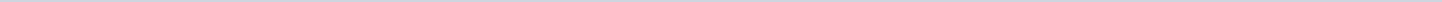 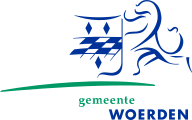 Gemeente WoerdenAangemaakt op:Gemeente Woerden28-03-2024 14:20Ingekomen brieven13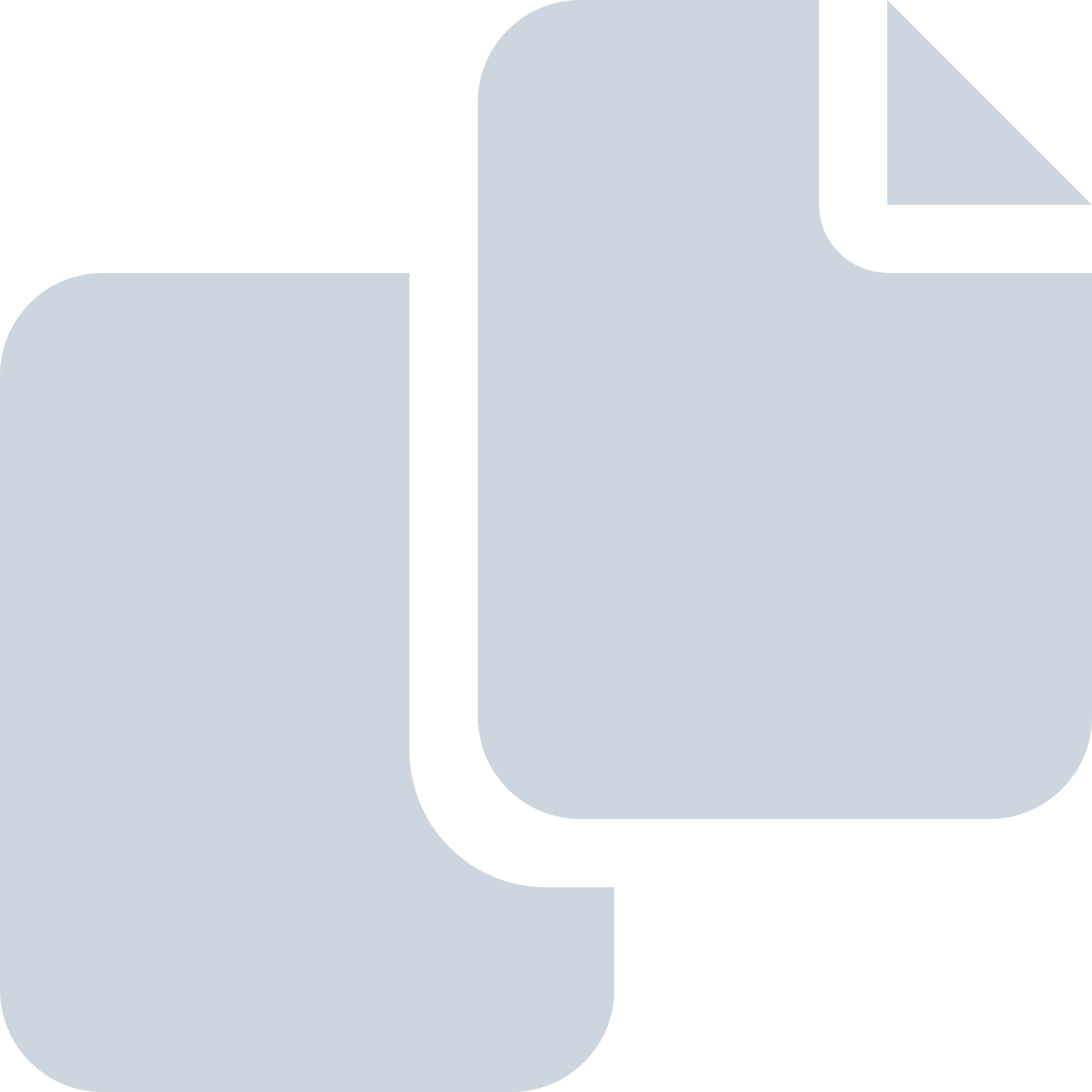 Periode: februari 2023#Naam van documentPub. datumInfo1.D23091737 - Raad van State Uitbreiding aantal indieners beroep BP Rembrandtbrug en besluit hogere grenswaarden28-02-2023PDF,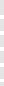 126,38 KB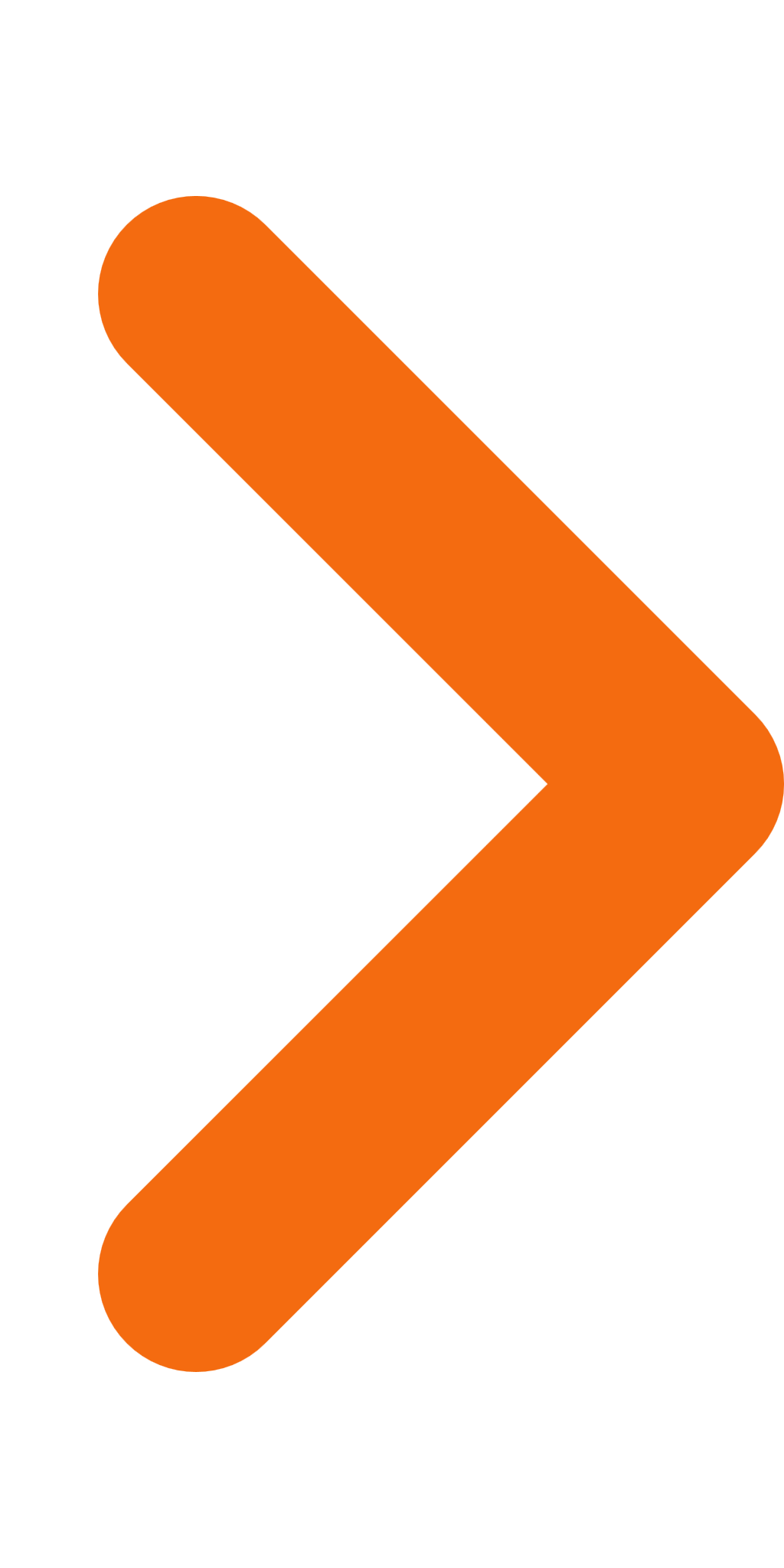 2.Ingekomen brief - De toekomst van de boer in de gemeente Woerden23-02-2023PDF,758,21 KB3.Kennisgeving (aan de raad) van beroep inzake bestemmingsplan Rembrandtbrug en besluit hogere grenswaarden21-02-2023PDF,296,83 KB4.Ingekomen brief - Informatie en uitleg m.b.t. voorkeursvariant reconstructie kruising Amsterdamlaan - Eilandenkade21-02-2023PDF,977,72 KB5.Ingekomen brief - Woerden en energie, blijft moeilijk!21-02-2023PDF,155,84 KB6.Ingekomen brief - Grimmkade vergroenen21-02-2023PDF,117,11 KB7.Ingekomen brief - Bebo woningen Hof van Harmelen21-02-2023PDF,133,11 KB8.Ingekomen brief Beschoeiing bij bastions Torenwal en Hogewal21-02-2023PDF,168,82 KB9.Ingekomen brief Windturbines doodlopende weg vervolg (bijlage uitspraak Roermond) 21-02-2023PDF,937,66 KB10.Advies Participatieraad op kadernota FermWerk 202420-02-2023PDF,150,36 KB11.D23088956 Ingekomen brief | Groene Hart petitie (Groene Hart Meeting op vrijdag 3 maart)13-02-2023PDF,153,71 KB12.D23089201 Ingekomen brief | Gevaarlijke situatie Molenvliet, Hollandbaan (Kinderopvang KDV klavertje vier Woerden)13-02-2023PDF,429,58 KB13.D23088913 Ingekomen mail | Energie is belangrijk onderwerp voor iedereen!01-02-2023PDF,9,88 MB